О формировании пенсии16.05.2019, с. ЧугуевкаУправление Пенсионного фонда по Чугуевскому району Приморского края напоминает, что за каждый год военной, а также другой приравненной к ней службы сегодняшние призывники получают дополнительные баллы в размере 1,8 годового пенсионного коэффициента, которые в дальнейшем суммируются с баллами за осуществление трудовой деятельности и умножаются на стоимость пенсионного балла на день назначения пенсии гражданину.При формировании пенсии также учитываются и другие «социально значимые периоды» в жизни человека с начислением за каждый год таких периодов пенсионных баллов (коэффициентов). Подробную информацию об этом можно найти на сайте ПФР: https://es.pfrf.ru/#services-fДополнительно сообщаем, что знать о количестве уже накопленных пенсионных баллов за свою трудовую деятельность и проверить их правильность можно в любое время в Личном кабинете на сайте ПФР (www.pfrf.ru),  на сайте госуслуг (www.gosuslugi.ru) или в клиентской службе Управления.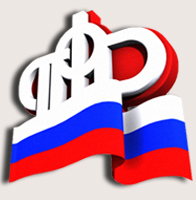 Государственное учреждение - Управление Пенсионного фонда Российской Федерации по  Чугуевскому району Приморскому краюСправочный телефон  (42372) 21-9-76         e-mail: 390101@035.pfr.ru